PROPUESTA PROGRAMA Rosa Vindas.2024-2029 Consejal Externa.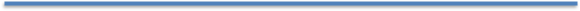 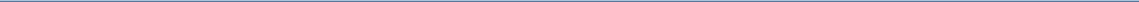 La Universidad Estatal a Distancia UNED, ha marcado en Costa Rica la pauta, de la educación a distancia. Si bien con la COVID-19 “Las instituciones de educación superior en Costa Rica, en un tiempo récord se debieron ajustar a la educación a distancia, (pero solo) en alguna de sus modalidades. Para este periodo (2020), de las metodologías de educación a distancia, a la que más se hace referencia, es a la virtualidad". (Vindas 2021)Hoy en día debemos tener como norte el reafirmar nuestro autogobierno, consolidación financiera pero sobre todo la calidad y eficiencia que como institución se ha demostrado en atención a la pobreza y calidad de nuestros egresados que desarrollan sus competencias blandas, para enfrentar el mercado laboral con la nueva modalidad laboral del teletrabajo.En nuestro gobierno basado en la autonomía, se debe prevenir el abuso de poder, el que cada funcionario y autoridad de la institución sea responsable de las decisiones que se toman, por lo que el respetar y hacer valer las competencias de cada órgano y cada colaborador es fundamental. Se debe evitar interpretaciones operativas de la norma, que puedan cambiar el espíritu de esta. Y no puede una dependencia o especialista, como ente asesor, sustituir la responsabilidad de quienes son los responsables de la toma de decisiones, por ello tener claridad en la legalidad y competencias de cada órgano y cada cargo de la institución es fundamental.Es la Innovación, la capacidad de ajustarse al cambio de nuestro capital humano, que nos permite ajustarnos de forma veloz al nuevo mundo que nos enfrenta a la inteligencia digital, de conformidad con la cual, no sabemos las necesidades de futuras carreras, pero estamos preparados para atender las mismas, gracias a nuestra experiencia y formación tecnológica. Es precisamente esta fortaleza la que nos distingue y nos permitirá el mantenernos como institución de educación superior de calidad a largo plazo. Esta será la meta que guie mi accionar y por lo cual propongo de ser electa, asumir:Compromiso.Hacer respetar el debido proceso y las normas más favorecidas para los trabajadoresSeguir fortaleciendo el Teletrabajo. Hacer de las sedes regionales, centros de teletrabajo.Continuar las acciones para fortalecer la estabilidad laboral y generar propuestas que garanticen condiciones laborales equitativas, políticas salariales que compagine las dos estructuras vigentes (salarios, becas, beneficios en general).Apoyar al sector estudiantil en lo que se presente y que tenga viabilidad.Revisar “Sistema de asignación de tiempos para la actividad académica”, colaborando en la búsqueda de una solución definitiva para el tema de las “cargas académicas”Colaborar para mejorar procedimiento de matrícula y nombramiento.Promover de inmediato la modificación del Art. 119 del Reglamento electoral, para detener las anotaciones en los expedientes de personal, de funcionarios con limpia trayectoria.Atender propuestas, dudas y dar cuentas de lo que esté en discusión en el Consejo.Gestionar un espacio de control político, donde se discuta y analice con respeto los temas que así lo requieran, se dé un control y seguimiento de acuerdos, lineamientos y mociones aprobadas por diferentes autoridades, el Congreso, el Consejo Universitario, El CONRE(ajustar esta figura a lo establecido por norma), y diferentes comisiones o dependencias institucionales.Dar seguimiento a las mociones que se acuerden en el V Congreso de la UNED. Atender en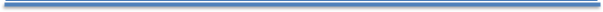 .Abril 2024	“ Rosa Vindas nuestra mejor opción”	Ave	1PROPUESTA PROGRAMA Rosa Vindas.2024-2029 Consejal Externa.esta campaña los temas presentados con mis equipos de trabajo en este espacio, para fortalecer la discusión en las mesas de trabajo. Hacer que se cumpla su publicación.2.	Ejes Transversales que guiarán mis decisiones y propuestas.Para generar normas o lineamientos en los diferentes procesos, procuraré la participación de las dependencias competentes en cada tema, valorando los temas desde los ejes transversales que marcarán mi gestión.Calidad Académica. Modelo de Educación a Distancia y Virtualidad. Libertad de cátedra. Mejora continua. Trabajo colaborativo. Empoderamiento.Fortalecimiento de las TIC. Incorporación de la inteligencia a la educación y a la generación de la normativa universitarias.Respeto, lo primero es la persona, en lo laboral el respeto a las competencias de las mismas en su área. Las decisiones deben contar con criterios técnicos de base para los acuerdos.Equidad, aplicación de la legalidad, evitando la interpretación de normas claras. No discriminaciónTransparencia y difusión. como una forma de retroalimentación para generar las mejores propuestas y toma de decisiones. Apertura y rendición de cuentas.Apertura 24/7 para escuchar a los funcionarios y retroalimentarnos mutuamente. Teniendo presente en cada acción la responsabilidad social, financiera, la necesidad de presencia en los territorios, pero sobre todo teniendo presente que es el equipo humano -el más valioso y más importante recurso que se posee-, al que se le debe el éxito de la UNED.Prioridad en atención de temas.Apoyar las gestiones que permitan la sostenibilidad financiera de la UNED velando por la eficiencia, la excelencia académica, la autonomía y consolidación de la presencia de la UNED en los territorios, promoviendo su expansión a nivel internacional.b. Promover, informar y buscar acuerdos Superior Universitario RESU. Procurando que la estructura salarial única, sea sostenible y beneficiosa para todos los colaboradores, consolidando el reclutamiento y selección por idoneidad, el sistema de gestión desempeño y la designación de becas equitativo con las demás universidades.Impulsar acciones, que permitan aumentar la participación presupuestaria de la UNED en el FEES. Procurando unir fuerzas políticas, de administración, gremios y estudiantes.Apoyar las propuestas técnicas para consolidar que las personas colaboradoras de la UNED, queden bajo la gobernanza de las Universidades. Concordar el Estatuto de Personal y RESU.Establecer planes estratégicos en materia de tecnologías de la información, para concretar sistemas, que permita a los estudiantes plataformas más amigables y ágiles, y a los funcionarios un adecuado respaldo y procesamiento de información, para ejecutar su labor.Establecer lineamientos de política claros, en materia de estructura organizacional en la UNED, así como la estructura ocupacional en las Sedes.Respaldar las acciones en materia de calidad. pertinencia de la oferta educativa y la vinculación entre las actividades sustantivas de la Universidad (Docencia, Extensión e Investigación y producción de materiales), que propicie la permanencia y éxito del.Abril 2024	“ Rosa Vindas nuestra mejor opción”	Ave	2PROPUESTA PROGRAMA Rosa Vindas.2024-2029 Consejal Externa.estudiante en el sistema educativo de la Universidad, mejorar inserción laboral del graduado. Incorpóranos temas de Inteligencia artificial, la transformación digital y RachelPromover nuevos proyectos de participación e inserción de los estudiantes, a las actividades productivas de la UNED y al mercado laboral.Impulsar la normativa interna en materia de acoso laboral y fiscalizar la ejecución de las políticas en materia de clima laboral.Otros temas relevantes.Impulsar la Investigación para el desarrollo e innovación en las diferentes escuelas y su enseñanza bajo el modelo pedagógico de la Universidad.Modernizar y adaptar los sitios virtuales de las asignaturas en todas las cátedras para mejorar el proceso de enseñanza-aprendizaje según el modelo pedagógico de la Universidad.Identificar conglomerados con potencial de atracción de recursos externos y proponer una oferta de investigación y consultorías de alto nivel con la colaboración de la Fundación de la Universidad Estatal a Distancia para el Desarrollo y Promoción de la Educación a Distancia.Vinculación estratégica de la Universidad y sociedad (Extensión y Acción Social)Difusión y divulgación del conocimiento, del quehacer y logros de la Universidad.Modelos de posgrados. Buscar el desarrollo de un modelo de divulgación de clase internacional para todas las investigaciones y conocimiento vivencial acumulado en los diferentes posgrados de la Escuela, para su divulgación nacional y externa.Proyectos Específicos en los que espero tener un papel protagonista.Defensoría de los funcionarios.Estudio de restructuración del FEES y promoción del proyecto RESUImpulsar la modernización del Estatuto de Personal, y armonizarlo con los reglamentos y normas internos y sobre todo las reformas urgentes del Estatuto Orgánico.Impulsar el fortalecimiento de las dependencias de apoyo a las actividades académicas, y todo lo vinculado con programas de acreditación. Como medios de comunicación y de fortalecimiento de la academia.Fortaleciendo la atención a los privados de libertad y diversificando las carreras que puedan tener acceso.Impulsar la tutoría personalizada, para que los estudiantes se sientan más acompañados.Impulsar al CONED y la expansión el mismo.Proponer la creación de:Comisiones con competencia plena en el Consejo Universitario, para agilizar el funcionamiento de este Consejo, lo que implica una reforma en el Estatuto Orgánico.Una defensoría de las personas funcionarios de la universidad, para asesor en procedimiento administrativo y debido proceso.Fortalecer el acompañamiento académico que requieren los estudiantes, la figura de asistente estudiantil o estudiante facilitador, que a su vez son apoyo a profesor.Promover el doble código para los funcionarios UNED.Impulsar la UNED GRATUITA y el establecer índices de gestión que permitan evidenciar y posicionar a la UNED como la mejor institución de Educación Superior a distancia a nivel nacional e internacional, será la meta.Abril 2024	“ Rosa Vindas nuestra mejor opción”	Ave	3